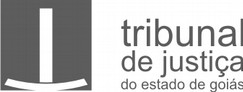 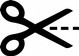 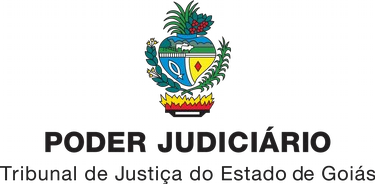 Formulário para Recadastramento de Aposentados e Pensionistas1- Nome:  				  RG:	Órgão expedidor:	Data Nasc.:           /           / CPF:		Estado Civil:  		Natural de:	UF:		 End. Resid.:  			 	Bairro: 	1- Nome:  				  RG:	Órgão expedidor:	Data Nasc.:           /           / CPF:		Estado Civil:  		Natural de:	UF:		 End. Resid.:  			 	Bairro: 	FOTO 3X4 RECENTECidade:	UF:	CEP: 	Fone: (   )	                                       Fone de familiar para recado: (   ) 	                                         Vínculo funcional:	(	) Aposentado	(	) PensionistaObs. Se for aposentado e pensionista, marcar os dois.- PensionistaNome do titular que gerou a pensão: 	 Cargo exercido pelo titular: 		- Procurador, Tutor e Curador (Preencher dados abaixo e anexar os termos)Obs. : A procuração deverá ter validade de 01 (um) ano, conforme Art. 1º §4º do Dec. 1762/2013.Nome: 	RG:	Órgão expedidor:	CPF:		 End. Resid.:  			 	Bairro: 	Cidade:	UF:	CEP: 	Fone: (	)	 	Celular: (	) 	- Observações:Cidade:	UF:	CEP: 	Fone: (   )	                                       Fone de familiar para recado: (   ) 	                                         Vínculo funcional:	(	) Aposentado	(	) PensionistaObs. Se for aposentado e pensionista, marcar os dois.- PensionistaNome do titular que gerou a pensão: 	 Cargo exercido pelo titular: 		- Procurador, Tutor e Curador (Preencher dados abaixo e anexar os termos)Obs. : A procuração deverá ter validade de 01 (um) ano, conforme Art. 1º §4º do Dec. 1762/2013.Nome: 	RG:	Órgão expedidor:	CPF:		 End. Resid.:  			 	Bairro: 	Cidade:	UF:	CEP: 	Fone: (	)	 	Celular: (	) 	- Observações:Cidade:	UF:	CEP: 	Fone: (   )	                                       Fone de familiar para recado: (   ) 	                                         Vínculo funcional:	(	) Aposentado	(	) PensionistaObs. Se for aposentado e pensionista, marcar os dois.- PensionistaNome do titular que gerou a pensão: 	 Cargo exercido pelo titular: 		- Procurador, Tutor e Curador (Preencher dados abaixo e anexar os termos)Obs. : A procuração deverá ter validade de 01 (um) ano, conforme Art. 1º §4º do Dec. 1762/2013.Nome: 	RG:	Órgão expedidor:	CPF:		 End. Resid.:  			 	Bairro: 	Cidade:	UF:	CEP: 	Fone: (	)	 	Celular: (	) 	- Observações:Impressão Digital 	,	de	de  	Assinatura do Recadastrando ou Seu Representante Legal (FIRMA RECONHECIDA – Para os que não entregarem pessoalmente) 	,	de	de  	Assinatura do Recadastrando ou Seu Representante Legal (FIRMA RECONHECIDA – Para os que não entregarem pessoalmente)Recebido em	/	/		 	Assinatura e matrícula do Servidor(RECEBEDOR DO RECADASTRAMENTO)Recebido em	/	/		 	Assinatura e matrícula do Servidor(RECEBEDOR DO RECADASTRAMENTO)Recebido em	/	/		 	Assinatura e matrícula do Servidor(RECEBEDOR DO RECADASTRAMENTO)